Produktionsstöd för elHuvudsakligt innehållLandskapsregeringen föreslår att till landskapslagen om stöd för produktion av el från vindkraft fogas bestämmelser om landskapsregeringens rätt till inspektion för tillsyn av att allmänna medel används på ett avsett sätt.__________________INNEHÅLLHuvudsakligt innehåll	1Allmän motivering	31. Bakgrund	32. Förslag	33. Förslagets verkningar	3Detaljmotivering	3Lagtext	4L A N D S K A P S L A G om ändring av landskapslagen om stöd för produktion av el från vindkraft	4Allmän motivering1. BakgrundLandskapsregeringen lämnade den 8 mars 2019 ett lagförslag (nr 12/2018-2019) till lagtinget med förslag till landskapslag om stöd för produktion av el från vindkraft. Lagtinget antog den 29 maj 2019 (LTB 34/2019) landskapslagen om stöd för produktion av el från vindkraft. Republikens president meddelade den 20 september 2019 att landskapslagens 14 och 17 §§ utgjorde ett överskridande av lagstiftningsbehörigheten på grunder som framförts i utlåtanden från Ålandsdelegationen och Högsta domstolen.	Högsta domstolen konstaterade i sitt utlåtande att lagens 14 § avsåg landskapsregeringens rätt att utföra inspektioner och få den information som krävs för tillsynen enligt landskapslagen. Samtidigt konstaterade domstolen att enligt 10 § 1 mom. grundlagen är vars och ens hemfrid tryggad samt att i det aktuella lagrummet inga begränsningar gavs till skydd för hemfriden. Högsta domstolen konstaterade också att enligt riksdagens grundlagsutskotts praxis bör man vid lagstiftning som rör inspektioner beakta bestämmelserna om hemfrid, samt att detta inte har gjorts i landskapslagens 14 §. Slutligen konstaterade domstolen att om avsikten är att inspektioner ska få göras i hemfridsskyddade lokaler så måste villkoren för befogenheterna uppfylla kraven i 10 § 3 mom. grundlagen, och således vara tydligt preciserade. På dessa grunder fann Högsta domstolen att 14 § landskapslagen utgjorde en behörighetsöverskridning. Landskapslagens 17 § ansågs också utgöra en behörighetsöverskridning då där intagits en hänvisning till landskapslagens 14 §.	Landskapslagen (2019:88) om stöd för produktion av el från vindkraft trädde i kraft den 1 november 2019, varvid Republikens presidents beslut beaktades så att de berörda paragraferna 14 och 17 §§ inte ingår i landskapslagen. Landskapslagen har publicerats med beaktande av de förfallna lagrummen, så att den har omparagraferats.2. FörslagLandskapsregeringen föreslår med beaktande av Republikens presidents ovan nämnda beslut, att till landskapslagen om stöd för produktion av el från vindkraft fogas nya lagrum om inspektion och brott mot bestämmelserna om produktionsstöd. Till bestämmelsen fogas således en skrivning enligt vilken inspektion inte får inte utföras i lokaler och utrymmen som till skydd för privatlivet omfattas av hemfrid. Förslaget beaktar samtidigt i dessa delar lagtingets avsikt med beslutet LTB 34/2019.3. Förslagets verkningarFörslaget saknar direkt betydelse för miljö, jämställdhet eller organisation. Det är dock ägnat att stärka kontrollen av att allmänna medel, som avses i landskapslagen, blir använda på det sätt de har avsetts för.Detaljmotivering13a § Inspektion och information. Möjligheterna att inom ramarna för tillsyn genomföra inspektioner och få information är ägnade att trygga en korrekt användning av allmänna medel.15a § Brott mot bestämmelserna om produktionsstöd. Ytterst kan en elproducent dömas till böter, vilket är ägnat att ge landskapet en trygghet att allmänna medel används för vad de är avsedda. Genom att vara fogade till lagen tydliggörs detta för elproducenterna.LagtextLandskapsregeringen föreslår att följande lag antas.L A N D S K A P S L A G
om ändring av landskapslagen om stöd för produktion av el från vindkraft	I enlighet med lagtingets beslut fogas till landskapslagen (2019:88) om stöd för produktion av el från vindkraft till 5 kap. nya 13a och 15a §§ som följer:13a §Inspektion och information	Landskapsregeringen har rätt att av en elproducent och en systemansvarig stamnätsinnehavare som avses i landskapslagen om tillämpning av rikslagstiftning om elmarknaden få den information och utföra de inspektioner som krävs för tillsynen enligt denna lag och enligt den Europeiska unionens gällande bestämmelser om stöd som är förenliga med den inre marknaden. En inspektion får dock inte utföras i lokaler och utrymmen som till skydd för privatlivet omfattas av hemfrid.15a §Brott mot bestämmelserna om produktionsstöd	Den som uppsåtligen eller av oaktsamhet bryter mot informationsskyldigheten enligt 13a § eller rapporteringsskyldigheten enligt 9 § kan dömas till böter för brott mot bestämmelserna om produktionsstöd.__________________	Denna lag träder i kraft den…__________________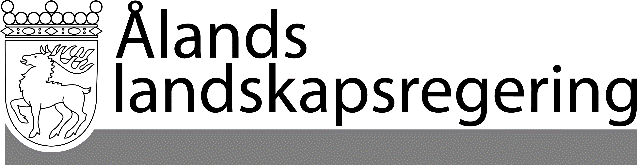 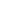 LAGFÖRSLAG nr 2/2019-2020LAGFÖRSLAG nr 2/2019-2020Datum2019-10-17Till Ålands lagtingTill Ålands lagtingTill Ålands lagtingTill Ålands lagtingTill Ålands lagtingMariehamn den 17 oktober 2019Mariehamn den 17 oktober 2019L a n t r å dKatrin SjögrenFöredragande ministerCamilla Gunell